Communication on Top в МосквеВ российской столице пройдет сессия мирового коммуникационного форума
Реклама Communication on Top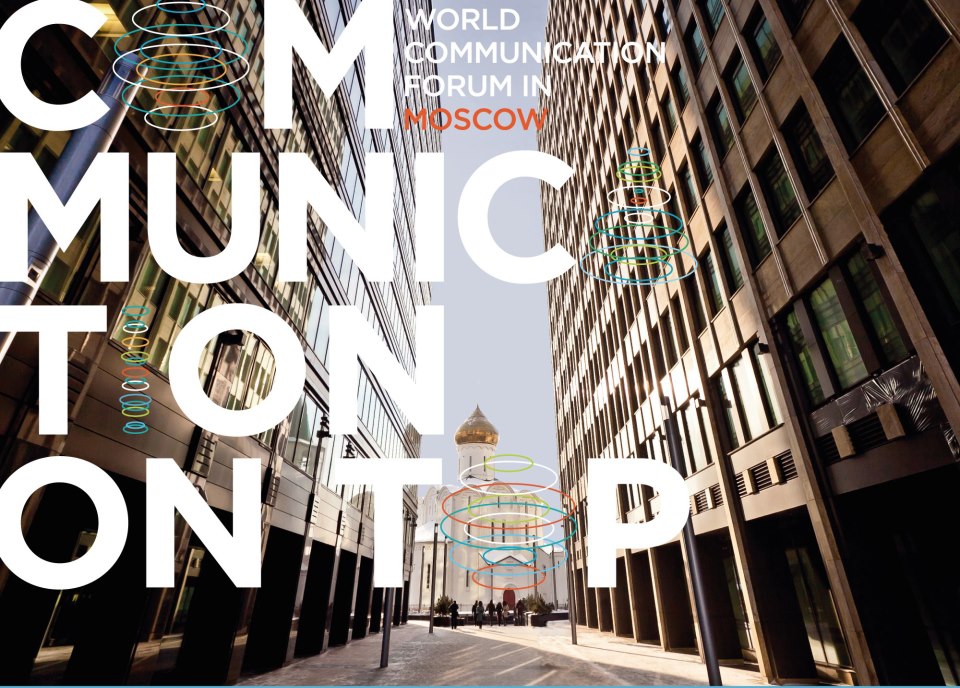 15 марта в Москве состоится первая региональная сессия одного из самых влиятельных мировых мероприятий в сфере коммуникаций – WCF Davos/Moscow. В ее рамках лучшие спикеры давосского форума WCF/World Communication Forum сразятся в дебатах с российскими PR-специалистами.Форум в Давосе уже четыре года собирает элиту мировой индустрии коммуникаций - людей, которые осознают, что знание и понимание трендов коммуникационного рынка быстро конвертируется в конкурентные бизнес-преимущества. В координационный комитет форума входят лидеры коммуникационного сообщества из 24 стран мира.Сессия WCF в Москве – это возможность обсудить российский опыт на международном уровне, оценить ключевые вызовы коммуникационной индустрии и ведущие мировые тренды, установить контакт с ведущими иностранными коллегами и партнерами.К участию в WCF Davos/Moscow приглашаются директора и менеджеры коммуникационных подразделений (PR, IR, GR, маркетинг, внутрикорпоративные коммуникации) российских компаний, общественных организаций и государственных органов, представители коммуникационных агентств и СМИ.«Русскоязычный мир со своим огромным креативным потенциалом имеет все шансы не только войти в мировое коммуникационное сообщество в качестве равноправной его части, но и стать самостоятельным полюсом развития будущего коммуникационного мира», – считает Янина Дубейковская, контент-директор WCF Davos.Московский форум пройдет в свежем формате дебатов и панельных дискуссий. В программе:- Обзор итогов февральского форума WCF Davos;- Дебаты: «Глобальные коммуникации против локальных»; «Креативный класс – новая революционная сила?»- Дискуссии: «Управление корпоративной репутацией»; «Брендинг города: идентичность, вовлеченность, коммерциализация»; «Монетизация коммуникаций. PR против digital-маркетинга»; «Доверие в Social Media».До 15 февраля действует специальная цена на регистрацию. Подробности мероприятия можно узнать по ссылке.